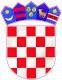 REPUBLIKA HRVATSKA OSNOVNA ŠKOLA Z A P R U Đ EZ A G R E B, Meštrovićev trg 8aE-mail: ured@os-zaprudje-zg.skole.hrKLASA: 110-02/23-01/03 URBROJ:251-171-23-04Zagreb, 5.10.2023. Na temelju članka 8., 9., 10. i 11. i 12. Pravilnika o načinu i postupku zapošljavanja u Osnovnoj školi ZAPRUĐE, a vezano uz raspisani natječaj od 20.9.2023. godine objavljen na mrežnim stranicama i oglasnim pločama Hrvatskog zavoda za zapošljavanje te mrežnoj stranici i oglasnoj ploči Osnovne škole Zapruđe,  na prijedlog ravnateljice , za zasnivanje radnog odnosa za radna mjesta:3)Učitelj/ica fizike, 1 izvršitelj/ica na nepuno radno vrijeme od  20 sati tjedno  na određeno vrijeme do povratka privremeno nenazočne radnice na rad, najduže do 30.6.2024.4)Učitelj/ica matematike, 1 izvršitelj/ica na nepuno radno vrijeme od  20 sati tjedno  na određeno vrijeme do povratka privremeno nenazočne radnice na rad, najduže do 30.6.2024.Povjerenstvo donosi: 						ODLUKUo vremenu, mjestu, području, obliku i trajanju provjereČlanak 1.Sukladno odredbama Pravilnika o načinu i postupku zapošljavanja u Osnovnoj školi ZAPRUĐE, sve kandidate koji su pravodobno dostavili potpunu prijavu sa svim prilozima odnosno ispravama i ispunjavaju uvjete natječaja Povjerenstvo će pozvati na procjenu web stranice pod „pravni okvir“ u prijavi na natječaj.Članak 2.Povjerenstvo je odlučilo da će se izvršiti procjena  pismenim i usmenim oblikom – intervjuom.Intervju će se održati u vremenu koje će biti objavljeno na web- stranici škole prema Pravilniku.Intervju će se održati u prostorijama škole  ( knjižnica ) dana: srijeda, 11.10.2023. .  prema priloženom rasporedu.Kandidati čekaju u prostoru koji je za to predviđen dok po njih ne dođe predsjednik povjerenstva. Članak 3.Članovi Povjerenstva će vrednovati odgovore, te sastaviti rang listu prema  ostvarenim bodovima, napraviti Izvješće o provedenom testiranju,  a na web stranici će biti objava kandidata koji su ostvarili najveći broj bodova i bit će predloženi Školskom odboru za radna mjesta.Članak 4.Kandidat koji ne pristupi najavljenom intervju više se neće smatrati kandidatom.Članak 5.Kandidati su dužni ponijeti sa sobom osobnu iskaznicu ili drugu identifikacijsku javnu ispravu na temelju koje se utvrđuje identitet kandidata prije početka intervjuaČlanak 6.Usmenoj provjeri ne mogu pristupiti kandidati koji ne mogu dokazati identitet.Članak 7.Na pisanoj provjeri Povjerenstvo utvrđuje:Poznavanje i primjenu propisa usko vezanih za rad učitelja u Školi kako slijedi:Gramatika hrvatskoga jezika, Stjepko Težak, Stjepan Babić, ŠK, 2003.Kurikulumi za fizikuKurikulumi za matematikuKurikulumi međupredmetnih temaKurikulumom za predmet GeografijaPravilnik o načinima, postupcima i elementima vrednovanja učenika u osnovnoj i srednjoj školi NN 112/2010 , 82/2019Zakon o odgoju i obrazovanju u osnovnoj i srednjoj školi („Narodne novine“, br: 87/08., 86/09., 92/10., 105/10. – ispravak, 90/11., 16/12., 86/12., 94/13., 152/14., 7/17. i 68/18.),Pravilnik o pedagoškoj dokumentaciji i evidenciji te javnim ispravama u školskim ustanovama („Narodne novine, broj: 47/17, 41/19, 76/19),Pravilnik o izvođenju izleta, ekskurzija i drugih odgojno-obrazovnih aktivnosti izvan škole („Narodne novine“, broj 67/14. i 81/15.),Pravilnik o tjednim radnim obvezama učitelja i stručnih suradnika u osnovnoj školi („Narodne novine“, broj: 34/14, 40/14, 103/14),Pravilnik o kriterijima za izricanje pedagoških mjera („Narodne novine“, broj: 94/15, 3/17)Pravilnik o osnovnoškolskom i srednjoškolskom odgoju i obrazovanju učenika s teškoćama u razvoju („Narodne novine“, broj: 24/15).Pravilnik o načinu postupanja odgojno obrazovnih radnika školskih ustanova u poduzimanju mjera zaštite prava učenika te prijave svakog kršenja tih prava nadležnim tijelima („Narodne novine“, broj: 132/13).Statut školeČlanak 8.Ova odluka stupa na snagu danom objave na mrežnoj stranici Škole.Predsjednik Povjerenstva:Sara Medak